Тема: Заяц в   русских сказкахПровела: воспитательВысшей  квалификационной категорииЧепилян Светлана  АлексеевнаЦель:  демонстрировать детям вариативный образ зайца в разных произведениях. Учить сравнивать образы из разных произведений. Развивать эмоциональную отзывчивость, умение передать движениями и мимикой характер героя произведения, желание участвовать в творческой драматизации. Повторить признаки различия между авторской и народной сказкой. воспитывать любовь к русским народным сказкам.Средства: книжка-сказка «Заяц-хваста», иллюстрации к сказке, игрушка заяц.Словарь: активизация словаря (гумно, крестьянин, кокорина)                 расширение словаря (Хваста)Способы:Мотивация: поговорить с детьми о сказках, кто в них живет и т.д.Игровой приёмБеседа и разговор о сказкахЧтение сказкиФизкультминуткаИспользование художественного слова из сказокРефлексия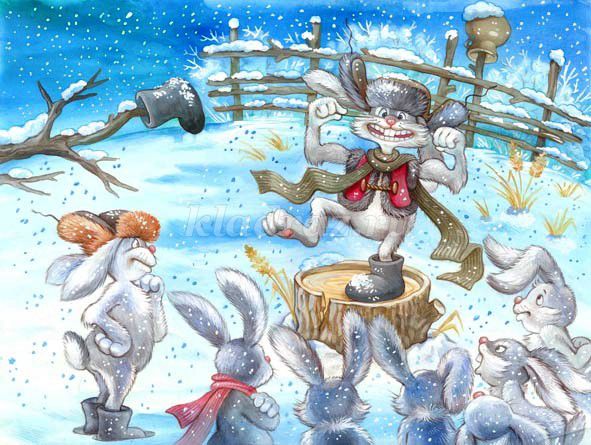 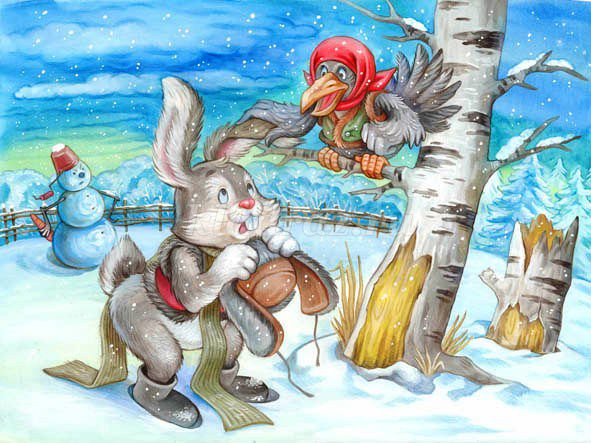 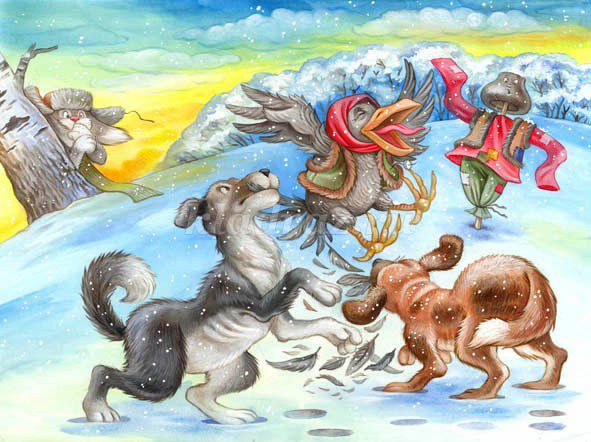 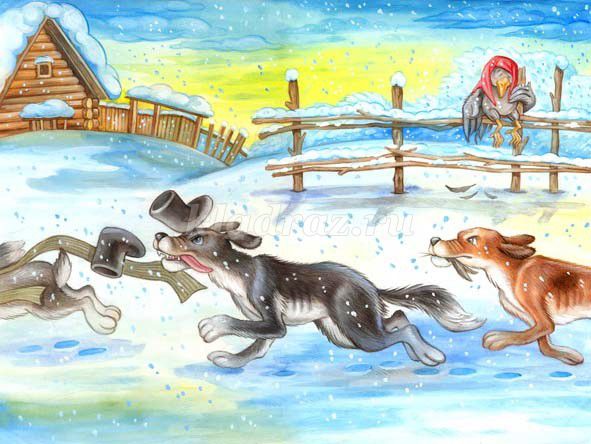 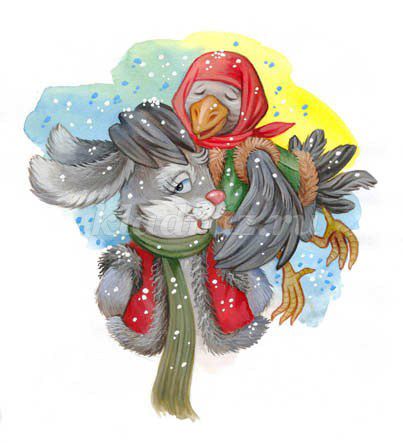 Этапы занятияХод занятия1.ОрганизационныйДети заходят в группу, приветствуют гостей,2.Мотивация через проблемную ситуацию.Воспитатель: Я сегодня утром шла на работу и у калитки увидела корзинку шевелящуюся. Подошла, открыла и как вы думаете, кто там лежит» Игра  «Да – нет – ка»Да, то зайчик. Он мне рассказал, что он резвился, веселился в лесу и не заметил, как заблудился. И теперь он не знает, как вернуться в свою сказку. Метель замела все дороги.Поможем зайке найти сказку?3.Беседа по закреплению знаний, полученных на предыдущих занятиях.А что такое сказка?А кто сочиняет сказки?А кто живет в сказках? – люди, звери, предметыА как они начинаются?Ну, раз мы пообещали зайке помочь вернуться в его сказку, давайте вспомним все сказки, где он главный герой? (подходим к библиотечке – выставке) («Колобок», «Жихарка», «Теремок», «Рукавичка», «Заюшкина избушка».  Работа по досье литературных героев. Дети представляют характеристику каждого зайки.4.Физкультурная минутка: Что – то не совсем у нас получается помочь герою.Сложное задание у нас, давайте – ка разомнемся с зайкой. Встали зайцы на пеньки, Приподнялись на носки. Спины чуть прогнули, Лопатки все сомкнули. Посмотрите на зайчат, Как красиво все стоят. Руки в стороны подняли И наклоны делать стали. Зайцы волка увидали И с лужайки убежали.5. Чтение  и анализ сказки в обработке А. Толстого «Заяц – Хваста»Ребятишки, у меня  осталась сказка, которую мы с вам еще не читали. Послушайте вы, ребята и ты зайка, может, это твоя сказка?Понравилась вам сказка?Вопросы.1. Кто такой хваста?2. Почему заяц хвастался перед другими зайцами?3. Как проучила тетка ворона заяца-хвасту?4. Что случилось с теткой вороной?5. Как помог тетке вороне заяц?6. Заяц – хваста или храбрец?Что – то наш зайка приуныл, глазки опустил. Не из этой ли ты сказки?Мне кажется, ему очень стыдно.Ну а раз ты из этой сказки, проверь или подскажи ребятам незнакомые слова.6.7Лексическая работаДраматизацияВоспитатель: Ребята, какие новые незнакомые слова вы услышали в сказке? Давайте их разберем.Крестьяне - сельские жители, занимающиеся земледелиемГумно - огороженный участок земли в крестьянском хозяйстве, предназначенный для хранения и обработки зерна.Кокорина - дерево, вывороченное с корнем; корягаХваста – хвастунА давайте мы покажем зайке, как он хвастался, пусть посмотрит на себя со стороны.Какие по величине у зайца усы, лапы и зубы? (большие)Должно быть, в сказке речь идёт о зайце — великане?Что сказала ворона зайцу в конце. «Молодец, не хваста , а храбрец»8.Дидактическая игра «Разложи картинки по  порядку»9.Составление досье Ну, раз мы зайка тебе помогли, давай – ка мы и на тебя составим досье.На отдельном листе, с помощью взрослого, дети составляют досье на зайца хвасту.10РефлексияЧто нового узнали, что было сложным«Заяц-хваста» - в данной сказке смелость героя проявляется при необходимости помочь другим.   ловкий хитрец, который, несмотря на страх, способен к храбрым поступкам11Сюрпризный моментВручение морковки от зайки. Поощрение детей.